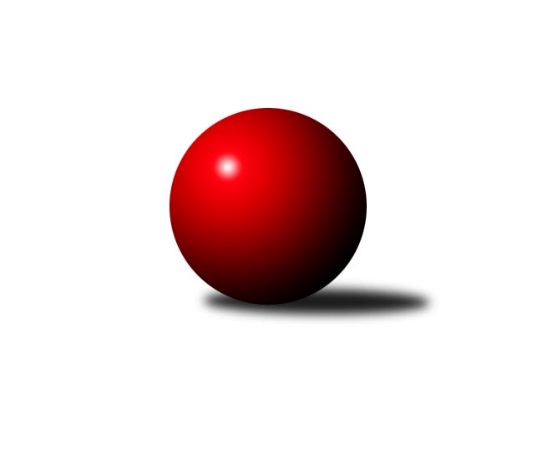 Č.21Ročník 2021/2022	10.5.2024 Divize AS 2021/2022Statistika 21. kolaTabulka družstev:		družstvo	záp	výh	rem	proh	skore	sety	průměr	body	plné	dorážka	chyby	1.	KK Slavoj Praha B	21	14	1	6	111.5 : 56.5 	(157.0 : 95.0)	2616	29	1788	828	32.5	2.	TJ Praga Praha	21	14	0	7	97.5 : 70.5 	(144.0 : 108.0)	2598	28	1775	823	34.1	3.	KK Konstruktiva Praha  B	21	13	1	7	94.0 : 74.0 	(137.5 : 114.5)	2584	27	1793	791	32	4.	TJ Sparta Kutná Hora	21	12	1	8	96.5 : 71.5 	(134.0 : 118.0)	2543	25	1747	796	32.7	5.	AC Sparta Praha	21	11	1	9	87.0 : 80.0 	(125.0 : 125.0)	2560	23	1760	800	32.3	6.	TJ AŠ Mladá Boleslav	20	11	0	9	84.5 : 75.5 	(124.0 : 116.0)	2502	22	1725	777	44.6	7.	TJ Sokol Praha-Vršovice	21	11	0	10	87.0 : 81.0 	(129.0 : 123.0)	2558	22	1769	790	36.9	8.	TJ Sokol Benešov B	19	10	1	8	77.0 : 75.0 	(116.0 : 112.0)	2515	21	1728	788	38.5	9.	KK Vlašim	20	9	1	10	74.0 : 86.0 	(110.5 : 129.5)	2524	19	1758	767	42.8	10.	TJ Sokol Brandýs n. L.	21	9	0	12	83.5 : 84.5 	(126.0 : 126.0)	2517	18	1747	769	39.2	11.	SK Meteor Praha A	19	8	0	11	71.0 : 81.0 	(109.0 : 119.0)	2528	16	1738	791	37.5	12.	TJ Neratovice	20	8	0	12	70.0 : 90.0 	(115.5 : 124.5)	2492	16	1730	762	35.4	13.	SK Meteor Praha B	18	5	0	13	47.0 : 96.0 	(74.5 : 139.5)	2429	10	1708	721	47.4	14.	KK Slavia Praha	19	3	0	16	46.5 : 105.5 	(88.0 : 140.0)	2442	6	1705	737	40.5Tabulka doma:		družstvo	záp	výh	rem	proh	skore	sety	průměr	body	maximum	minimum	1.	TJ Sparta Kutná Hora	10	9	0	1	61.5 : 18.5 	(77.0 : 43.0)	2715	18	2831	2581	2.	TJ Sokol Praha-Vršovice	10	9	0	1	59.0 : 21.0 	(77.0 : 43.0)	2478	18	2598	2336	3.	TJ Praga Praha	10	9	0	1	58.0 : 22.0 	(76.5 : 43.5)	2585	18	2660	2470	4.	KK Konstruktiva Praha  B	10	9	0	1	56.0 : 24.0 	(78.0 : 42.0)	2656	18	2728	2535	5.	KK Slavoj Praha B	11	9	0	2	62.0 : 26.0 	(89.0 : 43.0)	2782	18	2897	2695	6.	AC Sparta Praha	11	8	1	2	56.0 : 32.0 	(66.5 : 65.5)	2639	17	2703	2551	7.	TJ Sokol Brandýs n. L.	10	8	0	2	55.0 : 25.0 	(69.5 : 50.5)	2449	16	2583	2304	8.	TJ Neratovice	10	7	0	3	47.0 : 33.0 	(67.5 : 52.5)	2567	14	2628	2461	9.	SK Meteor Praha A	10	7	0	3	47.0 : 33.0 	(65.0 : 55.0)	2579	14	2692	2504	10.	TJ AŠ Mladá Boleslav	11	7	0	4	54.0 : 34.0 	(72.5 : 59.5)	2524	14	2635	2364	11.	TJ Sokol Benešov B	10	6	1	3	45.5 : 34.5 	(65.0 : 55.0)	2604	13	2652	2520	12.	KK Vlašim	10	6	1	3	45.0 : 35.0 	(61.0 : 59.0)	2602	13	2682	2522	13.	SK Meteor Praha B	8	3	0	5	25.0 : 38.0 	(36.5 : 57.5)	2403	6	2560	2043	14.	KK Slavia Praha	10	1	0	9	26.5 : 53.5 	(53.5 : 66.5)	2486	2	2579	2268Tabulka venku:		družstvo	záp	výh	rem	proh	skore	sety	průměr	body	maximum	minimum	1.	KK Slavoj Praha B	10	5	1	4	49.5 : 30.5 	(68.0 : 52.0)	2598	11	2745	2422	2.	TJ Praga Praha	11	5	0	6	39.5 : 48.5 	(67.5 : 64.5)	2600	10	2708	2484	3.	KK Konstruktiva Praha  B	11	4	1	6	38.0 : 50.0 	(59.5 : 72.5)	2588	9	2778	2465	4.	TJ Sokol Benešov B	9	4	0	5	31.5 : 40.5 	(51.0 : 57.0)	2504	8	2720	2197	5.	TJ AŠ Mladá Boleslav	9	4	0	5	30.5 : 41.5 	(51.5 : 56.5)	2499	8	2692	2321	6.	TJ Sparta Kutná Hora	11	3	1	7	35.0 : 53.0 	(57.0 : 75.0)	2526	7	2687	2286	7.	AC Sparta Praha	10	3	0	7	31.0 : 48.0 	(58.5 : 59.5)	2551	6	2688	2188	8.	KK Vlašim	10	3	0	7	29.0 : 51.0 	(49.5 : 70.5)	2515	6	2588	2419	9.	KK Slavia Praha	9	2	0	7	20.0 : 52.0 	(34.5 : 73.5)	2437	4	2569	2217	10.	SK Meteor Praha B	10	2	0	8	22.0 : 58.0 	(38.0 : 82.0)	2443	4	2545	2275	11.	TJ Sokol Praha-Vršovice	11	2	0	9	28.0 : 60.0 	(52.0 : 80.0)	2566	4	2699	2496	12.	SK Meteor Praha A	9	1	0	8	24.0 : 48.0 	(44.0 : 64.0)	2523	2	2643	2276	13.	TJ Neratovice	10	1	0	9	23.0 : 57.0 	(48.0 : 72.0)	2484	2	2629	2343	14.	TJ Sokol Brandýs n. L.	11	1	0	10	28.5 : 59.5 	(56.5 : 75.5)	2524	2	2674	2328Tabulka podzimní části:		družstvo	záp	výh	rem	proh	skore	sety	průměr	body	doma	venku	1.	KK Slavoj Praha B	13	10	0	3	71.5 : 32.5 	(97.0 : 59.0)	2622	20 	6 	0 	1 	4 	0 	2	2.	KK Konstruktiva Praha  B	13	9	1	3	61.0 : 43.0 	(86.5 : 69.5)	2600	19 	6 	0 	1 	3 	1 	2	3.	TJ Praga Praha	13	9	0	4	62.5 : 41.5 	(95.0 : 61.0)	2581	18 	6 	0 	0 	3 	0 	4	4.	TJ Sparta Kutná Hora	12	7	0	5	56.0 : 40.0 	(78.0 : 66.0)	2546	14 	5 	0 	1 	2 	0 	4	5.	TJ Sokol Benešov B	12	7	0	5	48.5 : 47.5 	(73.0 : 71.0)	2473	14 	4 	0 	2 	3 	0 	3	6.	TJ Sokol Brandýs n. L.	13	7	0	6	58.5 : 45.5 	(83.0 : 73.0)	2520	14 	6 	0 	0 	1 	0 	6	7.	KK Vlašim	13	7	0	6	52.0 : 52.0 	(70.0 : 86.0)	2540	14 	5 	0 	2 	2 	0 	4	8.	AC Sparta Praha	13	6	1	6	52.0 : 52.0 	(75.0 : 81.0)	2616	13 	5 	1 	1 	1 	0 	5	9.	TJ Sokol Praha-Vršovice	13	6	0	7	53.0 : 51.0 	(80.5 : 75.5)	2542	12 	6 	0 	1 	0 	0 	6	10.	TJ AŠ Mladá Boleslav	13	6	0	7	47.5 : 56.5 	(74.0 : 82.0)	2481	12 	3 	0 	3 	3 	0 	4	11.	SK Meteor Praha A	13	5	0	8	46.0 : 58.0 	(74.5 : 81.5)	2520	10 	4 	0 	2 	1 	0 	6	12.	SK Meteor Praha B	12	4	0	8	36.0 : 60.0 	(56.0 : 88.0)	2430	8 	2 	0 	3 	2 	0 	5	13.	TJ Neratovice	13	3	0	10	38.0 : 66.0 	(71.5 : 84.5)	2474	6 	3 	0 	3 	0 	0 	7	14.	KK Slavia Praha	12	2	0	10	29.5 : 66.5 	(54.0 : 90.0)	2428	4 	0 	0 	7 	2 	0 	3Tabulka jarní části:		družstvo	záp	výh	rem	proh	skore	sety	průměr	body	doma	venku	1.	TJ Sparta Kutná Hora	9	5	1	3	40.5 : 31.5 	(56.0 : 52.0)	2573	11 	4 	0 	0 	1 	1 	3 	2.	TJ AŠ Mladá Boleslav	7	5	0	2	37.0 : 19.0 	(50.0 : 34.0)	2559	10 	4 	0 	1 	1 	0 	1 	3.	TJ Neratovice	7	5	0	2	32.0 : 24.0 	(44.0 : 40.0)	2543	10 	4 	0 	0 	1 	0 	2 	4.	AC Sparta Praha	8	5	0	3	35.0 : 28.0 	(50.0 : 44.0)	2460	10 	3 	0 	1 	2 	0 	2 	5.	TJ Praga Praha	8	5	0	3	35.0 : 29.0 	(49.0 : 47.0)	2612	10 	3 	0 	1 	2 	0 	2 	6.	TJ Sokol Praha-Vršovice	8	5	0	3	34.0 : 30.0 	(48.5 : 47.5)	2567	10 	3 	0 	0 	2 	0 	3 	7.	KK Slavoj Praha B	8	4	1	3	40.0 : 24.0 	(60.0 : 36.0)	2632	9 	3 	0 	1 	1 	1 	2 	8.	KK Konstruktiva Praha  B	8	4	0	4	33.0 : 31.0 	(51.0 : 45.0)	2582	8 	3 	0 	0 	1 	0 	4 	9.	TJ Sokol Benešov B	7	3	1	3	28.5 : 27.5 	(43.0 : 41.0)	2594	7 	2 	1 	1 	1 	0 	2 	10.	SK Meteor Praha A	6	3	0	3	25.0 : 23.0 	(34.5 : 37.5)	2566	6 	3 	0 	1 	0 	0 	2 	11.	KK Vlašim	7	2	1	4	22.0 : 34.0 	(40.5 : 43.5)	2523	5 	1 	1 	1 	1 	0 	3 	12.	TJ Sokol Brandýs n. L.	8	2	0	6	25.0 : 39.0 	(43.0 : 53.0)	2500	4 	2 	0 	2 	0 	0 	4 	13.	SK Meteor Praha B	6	1	0	5	11.0 : 36.0 	(18.5 : 51.5)	2413	2 	1 	0 	2 	0 	0 	3 	14.	KK Slavia Praha	7	1	0	6	17.0 : 39.0 	(34.0 : 50.0)	2462	2 	1 	0 	2 	0 	0 	4 Zisk bodů pro družstvo:		jméno hráče	družstvo	body	zápasy	v %	dílčí body	sety	v %	1.	Karel Křenek 	TJ Sokol Brandýs n. L. 	17	/	21	(81%)	28	/	42	(67%)	2.	Zdeněk Rajchman 	TJ Sparta Kutná Hora 	15	/	18	(83%)	21	/	36	(58%)	3.	Martin Boháč 	SK Meteor Praha A 	15	/	19	(79%)	22.5	/	38	(59%)	4.	Zbyněk Vilímovský 	TJ Sokol Praha-Vršovice  	15	/	20	(75%)	29.5	/	40	(74%)	5.	Rostislav Kašpar 	TJ Praga Praha  	15	/	21	(71%)	28.5	/	42	(68%)	6.	Josef Kašpar 	TJ Praga Praha  	15	/	21	(71%)	28.5	/	42	(68%)	7.	David Kuděj 	KK Slavoj Praha B 	14.5	/	16	(91%)	24.5	/	32	(77%)	8.	Miloslav Rychetský 	TJ Sokol Brandýs n. L. 	14.5	/	21	(69%)	30	/	42	(71%)	9.	Petr Neumajer 	AC Sparta Praha 	14	/	21	(67%)	27	/	42	(64%)	10.	David Kašpar 	TJ Praga Praha  	14	/	21	(67%)	23.5	/	42	(56%)	11.	Ladislav Hlaváček 	KK Vlašim  	13.5	/	20	(68%)	25.5	/	40	(64%)	12.	Jan Bürger 	KK Slavia Praha 	13	/	17	(76%)	25	/	34	(74%)	13.	Dušan Hrčkulák 	TJ Sparta Kutná Hora 	13	/	20	(65%)	25	/	40	(63%)	14.	Michal Ostatnický 	KK Konstruktiva Praha  B 	13	/	20	(65%)	24	/	40	(60%)	15.	Petr Palaštuk 	TJ AŠ Mladá Boleslav  	12.5	/	19	(66%)	25	/	38	(66%)	16.	Jiří Rejthárek 	TJ Sokol Praha-Vršovice  	12.5	/	19	(66%)	25	/	38	(66%)	17.	Ctirad Dudycha 	SK Meteor Praha B 	12	/	18	(67%)	22.5	/	36	(63%)	18.	Viktor Jungbauer 	KK Slavoj Praha B 	12	/	19	(63%)	22.5	/	38	(59%)	19.	Pavel Horáček ml.	TJ AŠ Mladá Boleslav  	12	/	19	(63%)	22.5	/	38	(59%)	20.	Anton Stašák 	KK Slavoj Praha B 	12	/	20	(60%)	25	/	40	(63%)	21.	Petr Hartina 	AC Sparta Praha 	12	/	21	(57%)	23.5	/	42	(56%)	22.	Emilie Somolíková 	KK Konstruktiva Praha  B 	11.5	/	20	(58%)	25	/	40	(63%)	23.	Tomáš Křenek 	TJ AŠ Mladá Boleslav  	11	/	15	(73%)	21	/	30	(70%)	24.	Vojtěch Krákora 	AC Sparta Praha 	11	/	19	(58%)	24	/	38	(63%)	25.	Jaroslav Pleticha st.	KK Konstruktiva Praha  B 	11	/	19	(58%)	22.5	/	38	(59%)	26.	Pavel Plachý 	SK Meteor Praha A 	11	/	19	(58%)	21.5	/	38	(57%)	27.	Ludmila Johnová 	KK Konstruktiva Praha  B 	10.5	/	20	(53%)	24	/	40	(60%)	28.	Jan Kvapil 	TJ Neratovice 	10	/	13	(77%)	20	/	26	(77%)	29.	David Dittrich 	SK Meteor Praha B 	10	/	14	(71%)	16.5	/	28	(59%)	30.	Stanislav Březina ml.	KK Slavoj Praha B 	10	/	15	(67%)	19.5	/	30	(65%)	31.	Petr Božka 	TJ Neratovice 	10	/	16	(63%)	20.5	/	32	(64%)	32.	Milan Komorník 	TJ Praga Praha  	10	/	18	(56%)	23.5	/	36	(65%)	33.	Pavel Grygar 	TJ Sokol Praha-Vršovice  	10	/	18	(56%)	17	/	36	(47%)	34.	Jiří Kašpar 	KK Slavoj Praha B 	10	/	19	(53%)	20	/	38	(53%)	35.	Vladimír Holý 	TJ Sparta Kutná Hora 	10	/	19	(53%)	19.5	/	38	(51%)	36.	Jiří Jabůrek 	TJ Sokol Praha-Vršovice  	10	/	20	(50%)	21.5	/	40	(54%)	37.	Jiří Kadleček 	KK Vlašim  	9.5	/	19	(50%)	19.5	/	38	(51%)	38.	Pavel Janoušek 	TJ Praga Praha  	9.5	/	21	(45%)	21.5	/	42	(51%)	39.	Petr Šteiner 	TJ Neratovice 	9	/	17	(53%)	18	/	34	(53%)	40.	Filip Knap 	KK Slavia Praha 	9	/	18	(50%)	17.5	/	36	(49%)	41.	Aleš Jungmann 	KK Slavia Praha 	9	/	19	(47%)	21	/	38	(55%)	42.	František Čvančara 	TJ Sokol Brandýs n. L. 	9	/	19	(47%)	20	/	38	(53%)	43.	Jindřich Sahula 	SK Meteor Praha A 	9	/	19	(47%)	17.5	/	38	(46%)	44.	Václav Tůma 	KK Vlašim  	9	/	19	(47%)	16	/	38	(42%)	45.	Václav Klička 	AC Sparta Praha 	9	/	21	(43%)	19	/	42	(45%)	46.	Jiří Kočí 	TJ Sokol Benešov B 	8.5	/	14	(61%)	17	/	28	(61%)	47.	Ladislav Kalous 	TJ Sokol Benešov B 	8	/	10	(80%)	12.5	/	20	(63%)	48.	Dušan Dvořák 	TJ Sokol Benešov B 	8	/	13	(62%)	14	/	26	(54%)	49.	Michal Horáček 	TJ AŠ Mladá Boleslav  	8	/	17	(47%)	14.5	/	34	(43%)	50.	Josef Dotlačil 	KK Vlašim  	8	/	18	(44%)	16	/	36	(44%)	51.	Eva Václavková 	KK Konstruktiva Praha  B 	8	/	20	(40%)	14	/	40	(35%)	52.	Petr Brabenec 	TJ Sokol Benešov B 	7.5	/	15	(50%)	15	/	30	(50%)	53.	Josef Cíla 	TJ AŠ Mladá Boleslav  	7	/	10	(70%)	12	/	20	(60%)	54.	Michal Hrčkulák 	TJ Sparta Kutná Hora 	7	/	11	(64%)	16	/	22	(73%)	55.	Michal Vyskočil 	TJ Sokol Benešov B 	7	/	11	(64%)	14	/	22	(64%)	56.	Václav Sommer 	TJ Sokol Brandýs n. L. 	7	/	12	(58%)	13.5	/	24	(56%)	57.	Jiří Neumajer 	AC Sparta Praha 	7	/	13	(54%)	12.5	/	26	(48%)	58.	Eva Dvorská 	TJ Neratovice 	7	/	16	(44%)	14	/	32	(44%)	59.	Vlastimil Pírek 	KK Vlašim  	7	/	17	(41%)	12.5	/	34	(37%)	60.	Ivo Steindl 	SK Meteor Praha A 	7	/	18	(39%)	18.5	/	36	(51%)	61.	Martin Šveda 	TJ Sokol Praha-Vršovice  	7	/	18	(39%)	13.5	/	36	(38%)	62.	Luboš Polanský 	SK Meteor Praha B 	6	/	12	(50%)	13	/	24	(54%)	63.	Pavel Novák 	SK Meteor Praha B 	6	/	12	(50%)	8	/	24	(33%)	64.	Tomáš Jelínek 	TJ Sparta Kutná Hora 	6	/	13	(46%)	13	/	26	(50%)	65.	Miroslav Bubeník 	KK Slavoj Praha B 	6	/	16	(38%)	14	/	32	(44%)	66.	Josef Trnka 	TJ Neratovice 	6	/	16	(38%)	13.5	/	32	(42%)	67.	Milan Černý 	KK Vlašim  	6	/	18	(33%)	14	/	36	(39%)	68.	Milan Mikulášek 	SK Meteor Praha A 	6	/	19	(32%)	14	/	38	(37%)	69.	Jaroslav Kourek 	TJ Praga Praha  	6	/	20	(30%)	17.5	/	40	(44%)	70.	Jiří Barbora 	TJ Sparta Kutná Hora 	6	/	21	(29%)	16.5	/	42	(39%)	71.	Martin Šmejkal 	TJ Sokol Praha-Vršovice  	5.5	/	16	(34%)	13.5	/	32	(42%)	72.	Karel Vaňata 	KK Slavia Praha 	5.5	/	17	(32%)	9.5	/	34	(28%)	73.	Vladimíra Pavlatová 	AC Sparta Praha 	5	/	8	(63%)	8.5	/	16	(53%)	74.	Petr Dus 	TJ Sparta Kutná Hora 	5	/	8	(63%)	6	/	16	(38%)	75.	Arnošt Nedbal 	KK Konstruktiva Praha  B 	5	/	11	(45%)	12	/	22	(55%)	76.	Petr Horáček 	TJ AŠ Mladá Boleslav  	5	/	12	(42%)	11	/	24	(46%)	77.	Pavel Palaštuk 	TJ AŠ Mladá Boleslav  	5	/	15	(33%)	13	/	30	(43%)	78.	Martin Šmejkal 	TJ Sokol Brandýs n. L. 	5	/	15	(33%)	9.5	/	30	(32%)	79.	Ladislav Zahrádka 	SK Meteor Praha A 	5	/	19	(26%)	15	/	38	(39%)	80.	Pavel Kotek 	TJ Sokol Brandýs n. L. 	5	/	21	(24%)	11	/	42	(26%)	81.	Jiří Pavlík 	KK Slavoj Praha B 	4	/	5	(80%)	7	/	10	(70%)	82.	Pavel Holec 	TJ Sokol Brandýs n. L. 	4	/	7	(57%)	8	/	14	(57%)	83.	Luboš Brabec 	TJ Sokol Benešov B 	4	/	8	(50%)	9.5	/	16	(59%)	84.	Zdeněk Novák 	KK Slavia Praha 	4	/	13	(31%)	7	/	26	(27%)	85.	Leoš Vobořil 	TJ Sparta Kutná Hora 	3.5	/	4	(88%)	6	/	8	(75%)	86.	Jitka Drábková 	TJ Sokol Benešov B 	3	/	3	(100%)	6	/	6	(100%)	87.	Karel Drábek 	TJ Sokol Benešov B 	3	/	5	(60%)	6.5	/	10	(65%)	88.	Jaroslav Pleticha ml.	KK Konstruktiva Praha  B 	3	/	5	(60%)	6	/	10	(60%)	89.	Miroslav Viktorin 	AC Sparta Praha 	3	/	5	(60%)	4	/	10	(40%)	90.	Petr Červ 	TJ Sokol Benešov B 	3	/	7	(43%)	7	/	14	(50%)	91.	Jan Meščan 	TJ Neratovice 	3	/	8	(38%)	6	/	16	(38%)	92.	Jan Kozák 	TJ Neratovice 	3	/	9	(33%)	5.5	/	18	(31%)	93.	Antonín Krejza 	TJ Sokol Praha-Vršovice  	3	/	10	(30%)	7	/	20	(35%)	94.	Jaroslava Fukačová 	TJ Neratovice 	3	/	12	(25%)	8	/	24	(33%)	95.	Marek Červ 	TJ Sokol Benešov B 	3	/	19	(16%)	9.5	/	38	(25%)	96.	Jindřich Valo 	KK Slavoj Praha B 	2	/	2	(100%)	4	/	4	(100%)	97.	František Rusín 	KK Slavoj Praha B 	2	/	2	(100%)	4	/	4	(100%)	98.	Lukáš Kotek 	TJ Sokol Brandýs n. L. 	2	/	2	(100%)	3	/	4	(75%)	99.	František Tesař 	TJ Sparta Kutná Hora 	2	/	2	(100%)	3	/	4	(75%)	100.	Petr Pravlovský 	KK Slavoj Praha B 	2	/	2	(100%)	2	/	4	(50%)	101.	Jan Barchánek 	KK Konstruktiva Praha  B 	2	/	3	(67%)	4	/	6	(67%)	102.	Eva Křenková 	TJ Sokol Brandýs n. L. 	2	/	3	(67%)	3	/	6	(50%)	103.	Jiří Franěk 	TJ Sokol Benešov B 	2	/	4	(50%)	5	/	8	(63%)	104.	Martin Dubský 	AC Sparta Praha 	2	/	6	(33%)	3	/	12	(25%)	105.	Petr Vacek 	TJ Neratovice 	2	/	12	(17%)	9	/	24	(38%)	106.	Luboš Soukup 	SK Meteor Praha B 	2	/	16	(13%)	6.5	/	32	(20%)	107.	Petr Knap 	KK Slavia Praha 	2	/	16	(13%)	5	/	32	(16%)	108.	Pavel Horáček st.	TJ AŠ Mladá Boleslav  	1	/	1	(100%)	2	/	2	(100%)	109.	Jaroslav Hažva 	KK Slavoj Praha B 	1	/	1	(100%)	2	/	2	(100%)	110.	Hana Kovářová 	KK Konstruktiva Praha  B 	1	/	1	(100%)	2	/	2	(100%)	111.	Michael Šepič 	SK Meteor Praha B 	1	/	1	(100%)	1.5	/	2	(75%)	112.	Simona Kačenová 	KK Vlašim  	1	/	1	(100%)	1	/	2	(50%)	113.	Josef Hladík 	TJ Sokol Praha-Vršovice  	1	/	1	(100%)	1	/	2	(50%)	114.	Michal Koubek 	KK Slavoj Praha B 	1	/	1	(100%)	1	/	2	(50%)	115.	Jakub Wrzecionko 	KK Konstruktiva Praha  B 	1	/	1	(100%)	1	/	2	(50%)	116.	Luboš Zajíček 	KK Vlašim  	1	/	2	(50%)	2	/	4	(50%)	117.	Jan Vácha 	AC Sparta Praha 	1	/	2	(50%)	1	/	4	(25%)	118.	Karel Wolf 	TJ Sokol Praha-Vršovice  	1	/	2	(50%)	1	/	4	(25%)	119.	Ivana Kopecká 	TJ Sparta Kutná Hora 	1	/	3	(33%)	3	/	6	(50%)	120.	Miroslav Pessr 	KK Vlašim  	1	/	3	(33%)	2	/	6	(33%)	121.	Přemysl Jonák 	KK Slavia Praha 	1	/	4	(25%)	4	/	8	(50%)	122.	Jan Václavík 	KK Slavia Praha 	1	/	4	(25%)	3	/	8	(38%)	123.	Pavel Pavlíček 	AC Sparta Praha 	1	/	5	(20%)	1	/	10	(10%)	124.	Jiří Novotný 	SK Meteor Praha B 	1	/	8	(13%)	2.5	/	16	(16%)	125.	Michal Franc 	SK Meteor Praha B 	1	/	15	(7%)	2	/	30	(7%)	126.	Tomáš Sůva 	AC Sparta Praha 	0	/	1	(0%)	1	/	2	(50%)	127.	František Pícha 	KK Vlašim  	0	/	1	(0%)	1	/	2	(50%)	128.	Pavel Vojta 	KK Vlašim  	0	/	1	(0%)	1	/	2	(50%)	129.	Karel Bernat 	KK Slavia Praha 	0	/	1	(0%)	1	/	2	(50%)	130.	Lukáš Pelánek 	TJ Sokol Praha-Vršovice  	0	/	1	(0%)	0	/	2	(0%)	131.	Patrik Polach 	TJ Sokol Benešov B 	0	/	1	(0%)	0	/	2	(0%)	132.	Luboš Trna 	KK Vlašim  	0	/	1	(0%)	0	/	2	(0%)	133.	Lidmila Fořtová 	KK Slavia Praha 	0	/	1	(0%)	0	/	2	(0%)	134.	Ivana Vlková 	SK Meteor Praha A 	0	/	1	(0%)	0	/	2	(0%)	135.	Hana Zdražilová 	KK Slavoj Praha B 	0	/	1	(0%)	0	/	2	(0%)	136.	Milan Mareš 	KK Slavia Praha 	0	/	1	(0%)	0	/	2	(0%)	137.	Zdeněk Cepl 	AC Sparta Praha 	0	/	1	(0%)	0	/	2	(0%)	138.	Jan Petráček 	SK Meteor Praha B 	0	/	1	(0%)	0	/	2	(0%)	139.	Jan Rabenseifner 	KK Slavia Praha 	0	/	1	(0%)	0	/	2	(0%)	140.	Petr Kšír 	TJ Praga Praha  	0	/	1	(0%)	0	/	2	(0%)	141.	Miroslav Klabík 	TJ Sokol Praha-Vršovice  	0	/	1	(0%)	0	/	2	(0%)	142.	Ivan Vlček 	TJ Praga Praha  	0	/	1	(0%)	0	/	2	(0%)	143.	Jaroslav Čermák 	TJ Sparta Kutná Hora 	0	/	2	(0%)	1	/	4	(25%)	144.	Pavlína Kašparová 	TJ Praga Praha  	0	/	2	(0%)	1	/	4	(25%)	145.	Jan Červenka 	AC Sparta Praha 	0	/	2	(0%)	0.5	/	4	(13%)	146.	Jan Pozner 	SK Meteor Praha B 	0	/	2	(0%)	0	/	4	(0%)	147.	Karel Palát 	TJ Sokol Benešov B 	0	/	2	(0%)	0	/	4	(0%)	148.	Jaroslav Zahrádka 	KK Konstruktiva Praha  B 	0	/	5	(0%)	3	/	10	(30%)	149.	Luboš Zelenka 	KK Slavia Praha 	0	/	5	(0%)	2	/	10	(20%)	150.	Vladimír Sommer 	TJ Sokol Brandýs n. L. 	0	/	5	(0%)	0	/	10	(0%)	151.	Jiří Samolák 	TJ AŠ Mladá Boleslav  	0	/	7	(0%)	2	/	14	(14%)	152.	Miroslav Šostý 	SK Meteor Praha B 	0	/	8	(0%)	2	/	16	(13%)Průměry na kuželnách:		kuželna	průměr	plné	dorážka	chyby	výkon na hráče	1.	SK Žižkov Praha, 1-4	2720	1856	863	36.5	(453.4)	2.	TJ Sparta Kutná Hora, 1-4	2665	1812	853	31.0	(444.3)	3.	KK Konstruktiva Praha, 1-4	2608	1787	821	35.4	(434.8)	4.	Spartak Vlašim, 1-2	2595	1791	804	41.0	(432.6)	5.	Benešov, 1-4	2590	1774	815	39.6	(431.7)	6.	TJ Neratovice, 1-2	2548	1747	800	32.4	(424.7)	7.	Karlov, 1-2	2521	1758	763	43.7	(420.2)	8.	KK Slavia Praha, 1-2	2517	1722	795	32.3	(419.7)	9.	Meteor, 1-2	2507	1729	777	33.9	(417.8)	10.	Mladá Boleslav, 1-2	2506	1737	768	46.4	(417.8)	11.	Brandýs 1-2, 1-2	2430	1688	742	37.0	(405.0)	12.	Vršovice, 1-2	2425	1693	732	42.8	(404.3)Nejlepší výkony na kuželnách:SK Žižkov Praha, 1-4KK Slavoj Praha B	2897	15. kolo	Viktor Jungbauer 	KK Slavoj Praha B	530	15. koloKK Slavoj Praha B	2843	5. kolo	David Kuděj 	KK Slavoj Praha B	522	19. koloKK Slavoj Praha B	2819	11. kolo	Jiří Kašpar 	KK Slavoj Praha B	517	9. koloKK Slavoj Praha B	2793	19. kolo	David Kuděj 	KK Slavoj Praha B	515	12. koloKK Slavoj Praha B	2788	17. kolo	Jan Bürger 	KK Slavoj Praha B	511	15. koloKK Slavoj Praha B	2788	12. kolo	Anton Stašák 	KK Slavoj Praha B	500	5. koloKK Konstruktiva Praha  B	2778	21. kolo	Jindřich Valo 	KK Slavoj Praha B	499	3. koloKK Slavoj Praha B	2772	9. kolo	Anton Stašák 	KK Slavoj Praha B	498	11. koloKK Slavoj Praha B	2741	1. kolo	David Kuděj 	KK Slavoj Praha B	498	11. koloKK Slavoj Praha B	2738	7. kolo	Viktor Jungbauer 	KK Slavoj Praha B	497	11. koloTJ Sparta Kutná Hora, 1-4TJ Sparta Kutná Hora	2831	4. kolo	Zdeněk Rajchman 	TJ Sparta Kutná Hora	499	18. koloTJ Sparta Kutná Hora	2786	10. kolo	Dušan Hrčkulák 	TJ Sparta Kutná Hora	493	4. koloTJ Sparta Kutná Hora	2749	18. kolo	Dušan Hrčkulák 	TJ Sparta Kutná Hora	490	12. koloTJ Sparta Kutná Hora	2733	12. kolo	Jiří Rejthárek 	TJ Sokol Praha-Vršovice 	490	15. koloTJ Sparta Kutná Hora	2733	8. kolo	Leoš Vobořil 	TJ Sparta Kutná Hora	490	4. koloTJ Sparta Kutná Hora	2719	15. kolo	Dušan Hrčkulák 	TJ Sparta Kutná Hora	487	8. koloTJ Sparta Kutná Hora	2701	6. kolo	Pavel Plachý 	SK Meteor Praha A	485	10. koloTJ Sparta Kutná Hora	2679	20. kolo	David Kuděj 	KK Slavoj Praha B	485	20. koloAC Sparta Praha	2674	8. kolo	Jan Bürger 	KK Slavoj Praha B	483	20. koloTJ Sokol Benešov B	2673	12. kolo	Václav Sommer 	TJ Sokol Brandýs n. L.	482	3. koloKK Konstruktiva Praha, 1-4KK Slavoj Praha B	2745	8. kolo	Miloslav Rychetský 	TJ Sokol Brandýs n. L.	493	5. koloKK Konstruktiva Praha  B	2728	15. kolo	Emilie Somolíková 	KK Konstruktiva Praha  B	489	3. koloKK Konstruktiva Praha  B	2704	9. kolo	Emilie Somolíková 	KK Konstruktiva Praha  B	489	9. koloAC Sparta Praha	2703	19. kolo	Petr Neumajer 	AC Sparta Praha	489	11. koloKK Konstruktiva Praha  B	2693	12. kolo	Josef Dotlačil 	KK Vlašim 	486	11. koloKK Konstruktiva Praha  B	2692	8. kolo	Petr Neumajer 	AC Sparta Praha	485	13. koloKK Konstruktiva Praha  B	2686	3. kolo	Hana Kovářová 	KK Konstruktiva Praha  B	485	12. koloKK Konstruktiva Praha  B	2685	10. kolo	Ladislav Hlaváček 	KK Vlašim 	483	20. koloKK Konstruktiva Praha  B	2679	6. kolo	Michal Ostatnický 	KK Konstruktiva Praha  B	483	6. koloAC Sparta Praha	2666	3. kolo	Vojtěch Krákora 	AC Sparta Praha	482	19. koloSpartak Vlašim, 1-2KK Vlašim 	2757	15. kolo	Stanislav Březina ml.	KK Slavoj Praha B	491	10. koloTJ Praga Praha 	2708	17. kolo	Ladislav Hlaváček 	KK Vlašim 	483	9. koloKK Vlašim 	2682	3. kolo	Jiří Kadleček 	KK Vlašim 	481	15. koloKK Slavoj Praha B	2655	10. kolo	Ladislav Hlaváček 	KK Vlašim 	480	15. koloTJ Sparta Kutná Hora	2644	19. kolo	Milan Komorník 	TJ Praga Praha 	479	17. koloKK Konstruktiva Praha  B	2640	7. kolo	Zbyněk Vilímovský 	TJ Sokol Praha-Vršovice 	477	5. koloKK Vlašim 	2638	17. kolo	Ladislav Hlaváček 	KK Vlašim 	475	3. koloTJ Sokol Benešov B	2623	15. kolo	Josef Dotlačil 	KK Vlašim 	474	12. koloKK Vlašim 	2622	5. kolo	Josef Dotlačil 	KK Vlašim 	474	3. koloKK Vlašim 	2620	19. kolo	Josef Kašpar 	TJ Praga Praha 	473	17. koloBenešov, 1-4TJ AŠ Mladá Boleslav 	2692	18. kolo	Karel Křenek 	TJ Sokol Brandýs n. L.	486	21. koloKK Konstruktiva Praha  B	2666	13. kolo	Luboš Brabec 	TJ Sokol Benešov B	483	9. koloTJ Sokol Benešov B	2652	11. kolo	Ladislav Kalous 	TJ Sokol Benešov B	481	20. koloTJ Sokol Benešov B	2647	14. kolo	Petr Brabenec 	TJ Sokol Benešov B	480	20. koloTJ Sokol Benešov B	2644	21. kolo	Filip Knap 	KK Slavia Praha	473	14. koloTJ Sokol Benešov B	2643	20. kolo	David Dittrich 	SK Meteor Praha B	473	20. koloTJ Sokol Benešov B	2642	13. kolo	Petr Božka 	TJ Neratovice	473	9. koloKK Slavoj Praha B	2607	16. kolo	Petr Brabenec 	TJ Sokol Benešov B	470	4. koloTJ Sokol Benešov B	2604	16. kolo	Michal Vyskočil 	TJ Sokol Benešov B	468	6. koloTJ Sokol Benešov B	2604	9. kolo	Jiří Kočí 	TJ Sokol Benešov B	466	11. koloTJ Neratovice, 1-2TJ Neratovice	2628	14. kolo	Pavel Horáček ml.	TJ AŠ Mladá Boleslav 	488	6. koloTJ Neratovice	2612	13. kolo	Petr Božka 	TJ Neratovice	483	16. koloTJ Neratovice	2595	20. kolo	Pavel Plachý 	SK Meteor Praha A	481	20. koloTJ Neratovice	2594	11. kolo	Petr Palaštuk 	TJ AŠ Mladá Boleslav 	480	6. koloTJ Neratovice	2587	16. kolo	Petr Božka 	TJ Neratovice	479	11. koloTJ AŠ Mladá Boleslav 	2576	6. kolo	Jan Kvapil 	TJ Neratovice	475	14. koloTJ Neratovice	2566	4. kolo	Michal Ostatnický 	KK Konstruktiva Praha  B	473	14. koloTJ Sparta Kutná Hora	2565	13. kolo	Ladislav Hlaváček 	KK Vlašim 	472	16. koloKK Konstruktiva Praha  B	2562	14. kolo	Jan Kvapil 	TJ Neratovice	471	20. koloTJ Neratovice	2555	6. kolo	Jan Kvapil 	TJ Neratovice	469	18. koloKarlov, 1-2TJ Praga Praha 	2660	2. kolo	Milan Komorník 	TJ Praga Praha 	487	8. koloTJ Praga Praha 	2653	8. kolo	Josef Kašpar 	TJ Praga Praha 	486	13. koloTJ Praga Praha 	2635	13. kolo	Josef Kašpar 	TJ Praga Praha 	474	2. koloTJ Praga Praha 	2623	6. kolo	Michal Vyskočil 	TJ Sokol Benešov B	463	10. koloTJ Praga Praha 	2621	4. kolo	Pavel Janoušek 	TJ Praga Praha 	462	2. koloTJ Praga Praha 	2563	14. kolo	Rostislav Kašpar 	TJ Praga Praha 	461	2. koloTJ Sokol Praha-Vršovice 	2562	13. kolo	Josef Kašpar 	TJ Praga Praha 	461	8. koloTJ Praga Praha 	2561	10. kolo	David Kašpar 	TJ Praga Praha 	460	20. koloTJ Praga Praha 	2550	20. kolo	Ivo Steindl 	SK Meteor Praha A	459	8. koloKK Slavoj Praha B	2548	18. kolo	Josef Kašpar 	TJ Praga Praha 	459	14. koloKK Slavia Praha, 1-2AC Sparta Praha	2650	10. kolo	Dušan Hrčkulák 	TJ Sparta Kutná Hora	478	5. koloTJ Sparta Kutná Hora	2647	5. kolo	Jan Bürger 	KK Slavia Praha	472	3. koloKK Slavia Praha	2579	19. kolo	Martin Šmejkal 	TJ Sokol Brandýs n. L.	465	7. koloTJ Praga Praha 	2576	3. kolo	Petr Hartina 	AC Sparta Praha	464	10. koloKK Slavia Praha	2571	10. kolo	Filip Knap 	KK Slavia Praha	464	19. koloTJ Sokol Brandýs n. L.	2568	7. kolo	Aleš Jungmann 	KK Slavia Praha	462	3. koloKK Slavia Praha	2561	3. kolo	Aleš Jungmann 	KK Slavia Praha	462	19. koloTJ Sokol Praha-Vršovice 	2548	17. kolo	Aleš Jungmann 	KK Slavia Praha	461	1. koloKK Vlašim 	2520	8. kolo	Filip Knap 	KK Slavia Praha	461	15. koloSK Meteor Praha A	2516	12. kolo	Zdeněk Rajchman 	TJ Sparta Kutná Hora	461	5. koloMeteor, 1-2SK Meteor Praha A	2692	9. kolo	Anton Stašák 	KK Slavoj Praha B	484	14. koloSK Meteor Praha B	2688	21. kolo	Ivo Steindl 	SK Meteor Praha A	484	9. koloSK Meteor Praha A	2605	17. kolo	Ctirad Dudycha 	SK Meteor Praha B	483	21. koloSK Meteor Praha A	2599	7. kolo	Jindřich Sahula 	SK Meteor Praha A	478	5. koloTJ Praga Praha 	2598	21. kolo	David Dittrich 	SK Meteor Praha B	478	9. koloSK Meteor Praha A	2598	2. kolo	Dušan Hrčkulák 	TJ Sparta Kutná Hora	473	11. koloSK Meteor Praha A	2592	14. kolo	Martin Boháč 	SK Meteor Praha A	473	9. koloKK Konstruktiva Praha  B	2578	11. kolo	Ctirad Dudycha 	SK Meteor Praha B	471	16. koloSK Meteor Praha B	2570	18. kolo	David Dittrich 	SK Meteor Praha B	471	21. koloSK Meteor Praha A	2570	5. kolo	Martin Boháč 	SK Meteor Praha A	468	21. koloMladá Boleslav, 1-2KK Slavoj Praha B	2684	13. kolo	David Kuděj 	KK Slavoj Praha B	490	13. koloTJ AŠ Mladá Boleslav 	2635	11. kolo	Josef Cíla 	TJ AŠ Mladá Boleslav 	475	21. koloTJ AŠ Mladá Boleslav 	2625	15. kolo	Josef Kašpar 	TJ Praga Praha 	474	7. koloTJ AŠ Mladá Boleslav 	2612	21. kolo	Petr Palaštuk 	TJ AŠ Mladá Boleslav 	472	15. koloAC Sparta Praha	2575	14. kolo	Pavel Horáček ml.	TJ AŠ Mladá Boleslav 	472	7. koloTJ Praga Praha 	2574	7. kolo	Jaroslav Hažva 	KK Slavoj Praha B	470	13. koloTJ AŠ Mladá Boleslav 	2553	19. kolo	Jiří Jabůrek 	TJ Sokol Praha-Vršovice 	465	21. koloTJ AŠ Mladá Boleslav 	2539	13. kolo	Pavel Horáček ml.	TJ AŠ Mladá Boleslav 	462	19. koloTJ AŠ Mladá Boleslav 	2531	17. kolo	Petr Palaštuk 	TJ AŠ Mladá Boleslav 	460	11. koloTJ AŠ Mladá Boleslav 	2525	3. kolo	Michal Horáček 	TJ AŠ Mladá Boleslav 	456	21. koloBrandýs 1-2, 1-2TJ Sokol Brandýs n. L.	2583	18. kolo	Miloslav Rychetský 	TJ Sokol Brandýs n. L.	497	20. koloTJ Sokol Brandýs n. L.	2571	20. kolo	Rostislav Kašpar 	TJ Praga Praha 	497	12. koloTJ Sokol Brandýs n. L.	2536	12. kolo	Karel Křenek 	TJ Sokol Brandýs n. L.	464	10. koloKK Konstruktiva Praha  B	2520	18. kolo	Karel Křenek 	TJ Sokol Brandýs n. L.	462	14. koloTJ Sparta Kutná Hora	2501	16. kolo	Miloslav Rychetský 	TJ Sokol Brandýs n. L.	458	14. koloTJ Sokol Praha-Vršovice 	2496	14. kolo	Michal Hrčkulák 	TJ Sparta Kutná Hora	454	16. koloTJ Praga Praha 	2484	12. kolo	Miloslav Rychetský 	TJ Sokol Brandýs n. L.	453	12. koloTJ Sokol Brandýs n. L.	2482	10. kolo	Karel Křenek 	TJ Sokol Brandýs n. L.	448	18. koloTJ Sokol Brandýs n. L.	2460	14. kolo	Jaroslav Pleticha st.	KK Konstruktiva Praha  B	445	18. koloKK Slavia Praha	2434	20. kolo	Martin Šmejkal 	TJ Sokol Praha-Vršovice 	444	14. koloVršovice, 1-2TJ Sokol Praha-Vršovice 	2598	2. kolo	Jiří Jabůrek 	TJ Sokol Praha-Vršovice 	451	20. koloTJ Sokol Praha-Vršovice 	2587	20. kolo	Jiří Rejthárek 	TJ Sokol Praha-Vršovice 	448	18. koloTJ Sokol Praha-Vršovice 	2541	18. kolo	Martin Šmejkal 	TJ Sokol Praha-Vršovice 	446	12. koloTJ Sokol Praha-Vršovice 	2499	6. kolo	Zbyněk Vilímovský 	TJ Sokol Praha-Vršovice 	444	6. koloTJ Sokol Praha-Vršovice 	2494	8. kolo	Zbyněk Vilímovský 	TJ Sokol Praha-Vršovice 	444	20. koloTJ Sokol Praha-Vršovice 	2474	16. kolo	Pavel Grygar 	TJ Sokol Praha-Vršovice 	444	18. koloKK Konstruktiva Praha  B	2465	16. kolo	Zbyněk Vilímovský 	TJ Sokol Praha-Vršovice 	444	2. koloTJ Sokol Praha-Vršovice 	2463	12. kolo	Ladislav Hlaváček 	KK Vlašim 	443	18. koloKK Slavoj Praha B	2422	6. kolo	Jiří Jabůrek 	TJ Sokol Praha-Vršovice 	443	2. koloKK Vlašim 	2419	18. kolo	Zbyněk Vilímovský 	TJ Sokol Praha-Vršovice 	443	4. koloČetnost výsledků:	8.0 : 0.0	5x	7.5 : 0.5	1x	7.0 : 1.0	31x	6.5 : 1.5	1x	6.0 : 2.0	38x	5.5 : 2.5	1x	5.0 : 3.0	23x	4.5 : 3.5	1x	4.0 : 4.0	4x	3.5 : 4.5	1x	3.0 : 5.0	12x	2.5 : 5.5	1x	2.0 : 6.0	17x	1.5 : 6.5	1x	1.0 : 7.0	8x	1.0 : 6.0	1x	0.0 : 8.0	1x